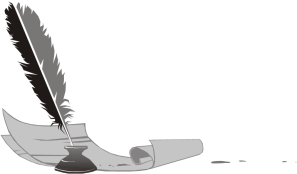 ПУШКИНСКИЙ ДЕНЬ РОССИИДЕНЬ РУССКОГО ЯЗЫКАОбщероссийская акция «ПУШКИНСКИЙ ДИКТАНТ». Результаты диктантаОрганизации (полное название) с указанием места проведения (город, село, пгт и т.д., регион   МБОУ ООШ № 5 г. Петровска Саратовской областиВ диктанте принимало участие (указать общее число участников): 10 чел.Из них :Учащихся 2-4 классов_________Учащихся 5-6 классов    7 чел. Учащихся 7-9 классов    3 чел Учащихся 10-11 классов________Взрослые_____________________(можно перечислить категории , например, библиотекари, родители, учителя и т.д.)Победителями стали (указать фамилию, имя полностью, класс, количество баллов):1. Бурмагина Анастасия,               7 класс, 39б2. Плотникова Екатерина,              5класс, 40 б.ФИО организатора (ов) полностью        Курносова Елена АлександровнаВаша оценка акции и пожелания.Протокол составлен: ФИО (полностью, контактная информация)Курносова Елена Александровна, учитель МБОУ ООШ № 5 г. Петровска, 89053805473